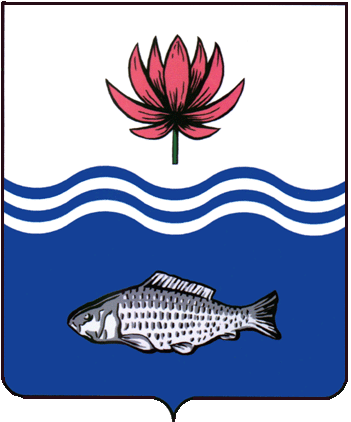 АДМИНИСТРАЦИЯ МУНИЦИПАЛЬНОГО ОБРАЗОВАНИЯ "ВОЛОДАРСКИЙ МУНИЦИПАЛЬНЫЙ РАЙОН АСТРАХАНСКОЙ ОБЛАСТИ"ПОСТАНОВЛЕНИЕОб отмене постановления администрации муниципального образования «Володарский район» от 16.11.2021 N 1631 «Об утверждении схемы расположения и формирования земельного участка по адресу: АО, Володарский район, примерно 4,7 км на восток от с.Новомаячное»На основании представления о принятии мер по устранению обстоятельств, способствовавших совершению преступления (других нарушений закона), СУ СК России по Астраханской области, администрация муниципального образования «Володарский район»ПОСТАНОВЛЯЕТ:1.	Отменить постановление администрации муниципального образования «Володарский район» от 16.11.2021 N 1631 «Об утверждении схемы расположения и формирования земельного участка по адресу: АО, Володарский район, примерно 4,7 км на восток от с.Новомаячное».2.	Сектору информационных технологий организационного отдела администрации муниципального образования «Володарский район» разместить настоящее постановление на официальном сайте администрации муниципального образования «Володарский район».3.	Настоящее постановление вступает в силу с момента его подписания.4.	Контроль за исполнением настоящего постановления оставляю за собой.И.о. заместителя главыпо оперативной работе					И.В. Джумамухамбетова           от 17.08.2023 г.N  1244